МУНИЦИПАЛЬНОЕ КАЗЕННОЕ ОБЩЕОБРАЗОВАТЕЛЬНОЕ
УЧРЕЖДЕНИЕ «БАЛТАМАХИНСКАЯ СРЕДНЯЯ
ОБЩЕОБРАЗОВАТЕЛЬНАЯ ШКОЛА»
СЕРГОКАЛИНСКИЙ РАЙОН РЕСПУБЛИКИ ДАГЕСТАНСело Балтамахи Сергокалинский район, 368518, тел/факс:	Е - mail: rusomarov@inbox.ruО К ПО 25125547, ОГРН 1030502332882, ИНН/КПП 0527003021/052701001ПРИКАЗот 30.05. 2019г.	№33О переводе учащихсяВ соответствии с ФЗ «Об образовании в Российской Федерации» и на основании решения педагогического совета (протокол №6 от 30.05.2019г.)Приказываю:Перевести во 2-й класс следующих учащихся 1-го класса:Багаматова А. И.Гасанов Г. К.Магомедов Д. М.Магомедова С. И.Наврузов М. М.Рамазанов Р. У.И. Перевести в 3-й класс следующих учащихся 2-го класса:Мусагаджиева У.М.Омарова М.З.Расулова З.Н.Перевести в 4-й класс следующих учащихся 3-го класса:Абдуллаев М.М.Магомедова П.М.Рамазанов М.У.Яхъяев А.К.Перевести в 5-й класс следующих учащихся 4-го класса:Рамазанов М.Р.Рамазанов Г.К.Яхъяева А.А.Перевести в 6-й класс следующих учащихся 5-го класса:Алиева Г.Б.Магомедова М.М.Перевести в 7-й класс следующих учащихся 6-го класса:Абдуллаева Р.Г.Абдурахманов Р.Ю. — (Uvfi.Мантуева П.З.Рамазанов А.Г.Рамазанов О.У.Перевести в 8-й класс следующих учащихся 7-го класса:Ахмедова 3.3.Курбанмагомедова А.З.Перевести в 9-й класс следующих учащихся 8-го класса:Алиев И.А..Алиев М-И.Б.Муталимов М.Омаров А.Б.Перевести в 11-й класс следующих учащихся 10-го класса:Абдуллаева Р. А.Гамзатова 3. Г.Гасанбекова М. Н.Яхъяев А. К.Классным руководителям внести запись о переводе учащихся в классные журналы и личные дела учащихся.Контроль за исполнение настоящего приказа возложить на зам. директора по УВР Багомедову М.М.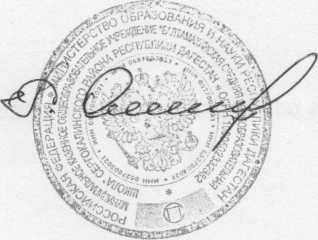 